Меню на 12.08.2022 г.		Утверждаю                   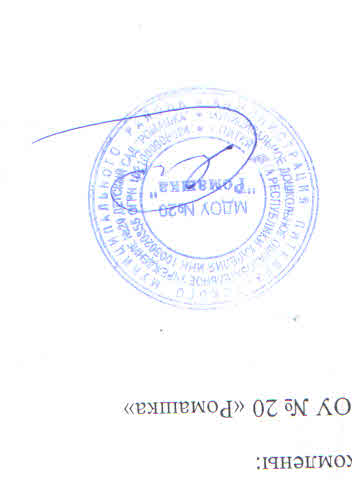  Яковлева Ф.Ф. День Прием пищи Время приема Понедельник (6 день)Выход блюда ясли Выход блюда садЭнергет. цнность ясли Энергет. цнность садзавтрак8.30 – 9.00Каша пшенная молочная	150200109.2145.6завтрак8.30 – 9.00Чай16020022.7528.44завтрак8.30 – 9.00Булка с маслом30/440/598128.2Итого за завтракИтого за завтрак344445229.95302.24зав-трак 210.00 – 10.30Яблоко9510041.844Итого за  2 завтракИтого за  2 завтрак9510041.844обед11.00-13.00Суп свекольник на мясном  бульоне160/10200/1077.2896.6обед11.00-13.00Капуста тушеная10011073.8145.2обед11.00-13.00         Тефтели мясо-крупяные100120168.73202.48обед11.00-13.00Соус томатный с маслом сливочным202017.817.8обед11.00-13.00Хлеб ржаной3040102136обед11.00-13.00Компот из сушеных фруктов16020090.5113Итого за обедИтого за обед580700530.11711.08полдник15.20 – 15.40Чай16020022.7528.44полдник15.20 – 15.40Печенье сахарное «К кофе»203094141полдник15.20 – 15.40Банан9010085.595Итого за полдникИтого за полдник270330202.25264.44